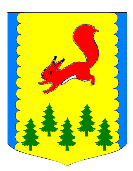 КРАСНОЯРСКИЙ КРАЙАДМИНИСТРАЦИЯПИРОВСКОГО МУНИЦИПАЛЬНОГО ОКРУГАПРЕСС-РЕЛИЗ -22.08.2022Чистоте и порядку на объекте ремонта – особое вниманиеКультура производства работ должна соблюдаться всеми подрядчикамиЕсли этого не происходит, подрядные организации сначала получают предписание от стройконтроля Фонда с требованием устранить нарушения в короткие сроки, а после - и штрафные санкции.Это означает, что все строительные материалы должны быть складированы таким образом, чтобы не нарушать привычную логику движения (пешком или на личном автотранспорте) жителей ремонтируемого дома; ни в коем случае не перегораживать проезды, чтобы ненароком не воспрепятствовать перемещению, например, пожарной машины или машины скорой помощи. Кроме этого, для рабочих должны быть предусмотрены «бытовки», куда можно складировать рабочие инструменты или где есть возможность пообедать, а также санитарные помещения – эти моменты обговариваются заранее с управляющей организацией и представителями собственников.В процессе ремонта проводятся работы, связанные с потреблением электроэнергии, для этого устанавливается отдельный счетчик, расходы по которому оплачивает подрядная организация. И, конечно, обязательно должен вывозиться строительный мусор, и не куда-нибудь, а на полигон ТБО.  К слову, согласно законодательству, если мусор не будет довезен до полигона, а, например, выгружен или сброшен с грузовой машины, нарушителю (юрлицу) грозит штраф в размере от 100 до 120 тыс. рублей, за повторное нарушение - от 150 до 200 тыс. рублей с конфискацией транспортных средств.